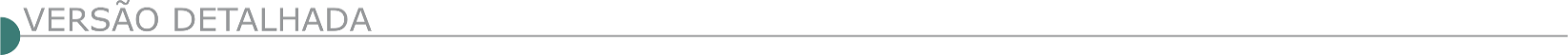 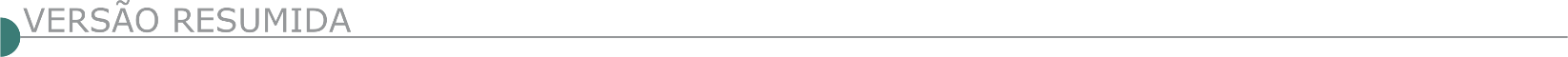 ESTADO DE MINAS GERAISCOMPANHIA DE GÁS DE MINAS GERAIS – GASMIG - ADENDO AO EDITAL ADENDO Nº 03 AO EDITAL MODO DE DISPUTA ABERTO – MAIOR DESCONTO ASI – 0001/23 OBJETO: Contratação dos serviços de detalhamento de projetos executivos, abertura de faixa, supressão vegetal, construção e montagem, instalação de válvulas e estações de gás, instalação do sistema de proteção catódica, ensaios após construção, condicionamento pré-operacional, recomposição de faixa, recomposição vegetal, elaboração de documentação técnica Data-Book e As Built do sistema de distribuição de gás natural – SDGN linha tronco centro oeste, dividido em dois lotes. Comunica-se que, em razão do Ato de Convalidação referente ao Lote 02, o prazo para o recebimento das propostas, abertura da sessão pública e etapa de lances será reaberto, conforme a seguir: Lote 02: RECEBIMENTO DAS PROPOSTAS: A partir de 08h00 min do dia 16/08/2023 até 09h00min do dia 23/10/2023. DATA DA ABERTURA DA SESSÃO PÚBLICA: A partir de 09h30min do dia 23/10/2023. DATA DO INÍCIO DA ETAPA DE LANCES: A partir de 14h30min do dia 23/10/2023. Permanecem inalteradas as demais condições do Edital.UNIVERSIDADE ESTADUAL DE MONTES CLAROS - UNIMONTES  - RETIFICAÇÃ Nº 02/2023/LICITAÇÃ(PCESSETIFICAD 2311076 271/2023) - TMADADE PEÇS 2311076 436/2022 Alteração: Número da Tomada de Preços, Número do Processo de Compra, Data da Sessão, Valor Estimado do Objeto, Anexos I, VI, VII. A Universidade Estadual de Montes Claros - Unimontes, torna público aos interessados que realizará licitação, Processo Retificador 2311076 271/2023) na modalidade TOMADA DE PREÇOS 436/2022, Processo 2311076 000436/2022, pelo regime de empreitada por preço global, do tipo MENOR PREÇO, para Prestação de serviços de Conclusão da Readequação da UTI Neonatal, do Hospital Universitário Clemente de Faria, a ALTERAÇÃO DA DATA COM ABERTURA DOS ENVELOPES DE HABILITAÇÃO para a data 31/08/2023, às 09 horas, no Hospital Universitário Clemente de Faria - HUCF - Av. Cula Mangabeira, 562 - Santo Expedito, Montes Claros - MG, 39401- 001 - Sala do OSP - Orientação e Suporte nos Processos de Compras do HUCF. (Entrada na lateral do Prédio do Caetan) - Informações: (38) 3229.8136/3229.8137/3229-8007 ou pelo e-mail: licitacao@unimontes.br. Ficam alterados ainda: Número da Tomada de Preços, Número do Processo de Compra , Valor Estimado do Objeto e Anexos . O edital completo retificado poderá ser retirado por meio dos sítios: https://unimontes.br/licitacao/processo-retificador-2311076-271-2023- tomada-de-precos-2311076-436-2022-conclusao-da-readequacaoda-uti-neonatal-do-hospital-universitario-clemente-de-faria/  e www.compras.mg.gov.br.PREFEITURA MUNICIPAL DE BARRA LONGA - TOMADA DE PREÇOS Nº 013/2023 PROCESSO N°: 013/2023.Aviso de agendamento de Licitação. Através da Secretaria Municipal de Cultura, por intermédio do Agente de Contratação do Município, faz tornar público que irá agendar a licitação, por menor preço global.OBJETO:Contratação de empresa especializada em restauração, revitalização e adequação da estação ferroviária do Barro Branco, bem inventariado em 2004 COD. EUA COD.76 localizado na Comunidade do Barro Branco Município de Barra Longa, a realizar-se no dia 24/08/2023 às 08:30h; Oeditalpoderá ser retirado no site:http:// www.barralonga.mg.gov.br/index.php/licitacoes/editais-de-licitacao/editaisde-licitacao. PREFEITURA MUNICIPAL DE BONITO DE MINAS - TOMADA DE PREÇO Nº: 006/2023 PROCESSO LICITATÓRIO Nº: 063/2023.Objeto: Construção da praça pública petisqueira e revitalização da Av. Santa Cruz. Sessão de recebimento e julgamento: 30/08/2023 as 09hr00min. Editais na integra no site oficial do Município www.bonitodeminas.mg.gov.br - Maiores informações: licitacao@bonitodeminas.mg.gov.br.	PREFEITURA MUNICIPAL DE  BUGRE - AVISO DE LICITAÇÃO TOMADA DE PREÇOS Nº 003/2023 Aviso de Licitação: A Prefeitura Municipal de Bugre – MG, comunica que abrirá processo licitatório nº. 208/2023, na modalidade TOMADA DE PREÇOS nº 003/2023, para a Contratação de empresa para execução de obra de recapeamento asfáltico em CBUQ, conforme planilha orçamentária, de acordo com contrato de repasse nº 917722/2021/ MDR/CAIXA . A Abertura será dia 28/08/2023, as 10:h00min na Prefeitura Municipal de Bugre, a Avenida Valério Viana, nº 54, Centro – Bugre – MG.	PREFEITURA MUNICIPAL DE CAMPINA VERDE - ABERTURA DE TOMADA DE PREÇOS Nº 005/2023. O Município de Campina Verde-MG, torna público para conhecimento dos interessados, que acha-se aberto procedimento licitatório – Modalidade: Tomada de Preços - Edital nº 05/2023 – Processo nº 0013430/2023, Tipo: Menor Preço Objeto: contratação de empresa especializada na construção civil para execução de um ponte de estrutura mista na região denominada Bendada para transpasse do Córrego do Arantes, situado na zona rural do município de Campina Verde possuindo as seguintes coordenadas (latitude: 19º23’40.76 “s, longitude 49º53’2.43”o) a ponte tem 16 metros de comprimento e 4,50 metros de largura, com fornecimento de materiais, mão-de-obra especializada, equipamentos, acessórios e infraestrutura necessária à execução dos trabalhos, conforme projeto, memorial descritivo, planilha orçamentaria, cronograma físico-financeiro e BDI, em conformidade com edital e seus anexos. Recebimento de documentos para cadastramento prévio – Certificado de Registro Cadastral - CRC: até as 17:00 horas do dia 29/08/2023, na sede do Município à Rua 30 nº 296, Bairro Medalha Milagrosa – CEP: 38270-000 – Campina Verde-MG. Visita Técnica: Dia e horário: 29/08/2023, das 13:00 às 17:00 horas/local das obras. Entrega e abertura dos envelopes de Documentação Habilitadora e Propostas de Preços: às 09:00 horas do dia 01/09/2023 na sede do Município. Disponibilidade do Edital e anexos: Maiores informações: Telefone: (34) 3412-9118 ou pelo e-mail: licitacao@campinaverde.mg.gov	PREFEITURA MUNICIPAL DE CATAS ALTAS - AVISO DE LICITAÇÃO TP Nº 008/2023 Município De Catas Altas/MG – TP nº 008/2023, Prc nº 134/2023, objeto: contratação de empresa especializada para execução de reforma geral da Ponte dos Perdões e seu entorno, localizada na área rural em Catas Altas/MG, com serviços de reforma de todo madeiramento da ponte, execução de pavimentação, limpeza e restauro de muros e peças em madeira, instalações, elétrica, construções de muros, limpeza e destocamento de vegetações e instalações de mobiliário urbano, plantio de vegetações e reforma e recuperação de calçamento incluindo o fornecimento de materiais e mão de obra. Sessão Pública: 30/08/2023, às 08:30h. Sítio: http://portaltransparencia.catasaltas.mg.gov.br/licitacoes - E- mail: cpl@catasaltas.mg.gov.br. Tel.: 31-3832-7113. Catas Altas, 09 de agosto de 2023. Saulo Morais De Castro – Prefeito.PREFEITURA MUNICIPAL DE CENTRAL DE MINAS - AVISO DE LICITAÇÃO - TOMADA DE PREÇOS Nº 11/2023 O Município de Central de Minas/MG comunica que abrirá Processo Licitatório nº 53/2023, modalidade Tomada de Preços nº 11/2023, cujo objeto será a contratação de empresa de engenharia para pavimentação de vias, no município de Central de Minas. Abertura no dia 25 de agosto de 2023, às 08h30min, na sala de licitações da Prefeitura. Maiores informações e cópia do Edital poderão ser obtidas junto a Prefeitura Municipal de Central de Minas/MG, Av. Prefeito Genil Mata da Cruz Nº 12, Centro, pelo tel: (33) 3243-0223 ou pelo E-mail: licitacentral2013@hotmail.com, em horário de expediente.PREFEITURA MUNICIPAL DE PROCESSO LICITATÓRIO 061/2023. CONVITE 001/2023 Objeto: contratação de empresa para reforma da sede da Prefeitura Municipal De Cruzeiro Da Fortaleza, localizada na Praça Do Santuário Nº 1.373, Centro, Cruzeiro Da Fortaleza/MG, conforme especificações constantes do anexo I, em atendimento a Secretaria Municipal De Administração. Data de homologação: 07/08/2023. Informações na sede da Prefeitura, no endereço: Praça do Santuário 1373,Centro, pelo tel.: (34) 3835-1222 ou pelo site www.cruzeirodafortaleza.mg.gov.br. A íntegra do instrumento convocatório e seus respectivos modelos, adendos e anexos, poderá ser examinada no endereço acima indicado, das 08:00 as 16:00 h, ser obtido através do site, ou solicitada através do e-mail licitação@cruzeirodafortaleza.mg.gov.br. PREFEITURA MUNICIPAL DE ENGENHEIRO NAVARRO - EDITAL 026/23. PROCESSO 043/32 - TP 004/23Objeto: Contratação de empresa especializada em obra de engenharia para prestação de serviços de pavimentação asfáltica em CBUQ, para segunda etapa da estrada rural de acesso a Comunidade São Norberto, no valor total estimado de R$ 2.098.325,37. Critério de julgamento será o de menor preço por empreitada global. Entrega dos envelopes: até as 08:10h do dia 30/08/2023. Abertura dos envelopes: 08:30h do dia 30/08/2023 – edital disponível no site: www.engenheironavarro.mg.gov.br. PREFEITURA MUNICIPAL DE FERROS - PROCESSO N. º 045/2023 – CONCORRÊNCIA N. º 003/2023 A PREFEITURA MUNICIPAL DE FERROS, MG, torna público que fará realizar Processo Licitatório na Modalidade CONCORRÊNCIA N.°003/2023, contratação de empresa de engenharia para obra de reforma do Posto de Saúde de Santo Antônio, conforme especificado no Anexo I do Edital. Data de recebimento e abertura das propostas: Dia 30/08/2023 às 09:00h. Maiores informações e o Edital completo poderão ser obtidos na Prefeitura Municipal de Ferros, Departamento de Licitações e Contratos na Rua Fernando Dias de Carvalho, n.º 16 - Centro - Tel: (31) 3863-1295 – Site: www.pmferros.mg.gov.br,  e-mail licitacaopmferros@gmail.com. PREFEITURA MUNICIPAL DE FUNILÂNDIA - TOMADA DE PREÇO Nº 003/2023 Do tipo “menor preço”, por empreitada Global a ser realizada as 08h30min do dia 04 de setembro de 2023, em sua sede, visando Con- tratação de empresa especializada para conclusão de obra de reforma do Centro de Convivência e Amparo ao Idoso no Município de Funilândia/ MG, em conformidade com a planilha orçamentária, especificações e quantitativos, descritos em anexo. A presente licitação será regida pela Lei Federal nº 8.666/93 e suas alterações posteriores. O Edital poderá ser retirado na sala de reuniões da Comissão de Licitações do Municí- pio de Funilândia/MG, situada na Rua Tristão Vieira de Azeredo, Nº 90, Centro, CEP 35.736.000 Funilândia – MG, telefone: (31) 3713-6205 ou no site www.funilandia.mg.gov.br. PREFEITURA MUNICIPAL DE GONZAGA - PROCESSO LICITATÓRIO N.º 109/2023 AVISO DE LICITAÇÃO O município de Gonzaga torna público que realizará o Processo Licitatório n° 109/2023 - modalidade Tomada de Preços n.° 006/2023, tipo menor preço global, para contratação de empresa especializada para execução de obra de engenharia destinada ao recapeamento em PMF do trecho que especifica da rua Antônio Perpétuo, sede do município de Gonzaga/MG. Data da sessão:28 de agosto de 2023, sendo o horário limite para credenciamento, entrega dos envelopes e início da sessão: 09h00min. O Edital completo e seus anexos encontram-se à disposição dos interessados, na Prefeitura Municipal, Setor de Licitações, gratuitamente ou através de solicitação no e-mail: licitaprefgonzaga@gmail.com ou pela Plataforma da Licitar Digital www.licitardigital.com.br. Dúvidas: (33)3415-1275.  PREFEITURA MUNICIPAL DE AVISO DE LICITAÇÃO – TOMADA DE PREÇOS Nº 005/2023 A Comissão Permanente de Licitação do Município de Guanhães/MG torna público para conhecimento dos interessados que acontecerá a sessão para abertura das propostas de preços da TP nº 005/2023, Processo Licitatório nº 083/2023– Objeto: Contratação de obras e serviços da reforma e ampliação laboratórios UEMG no município de Guanhães-MG. Data da Sessão: 18/08/2023 às 09h. Maiores informações no Setor de Licitação, na sede da Prefeitura Municipal de Guanhães ou pelo telefone (33) 3421-1501, das 13h30 às 17h, e ainda pelo e-mail licitacoes@guanhaes.mg.gov.br ou no site www.guanhaes.mg.gov.br. PREFEITURA MUNICIPAL DE IBIAÍ PREFEITURA MUNICIPAL TOMADA DE PREÇOS Nº 06/23 Torna pública a homologação e adjudicação do Processo nº 044/23, Tomada de Preços nº 06/23. Objeto:Contratação de empresa de engenharia civil para executar obra de pavimentação em PMF de avenidas e rua com drenagem pluvial no município de Ibiaí - MG. PREFEITURA MUNICIPAL DE IGARATINGA PREFEITURA MUNICIPAL EDITAL DE LICITAÇÃO Nº 96/2023 Torna público a abertura do PL nº 96/2023, TP nº 09/2023 – Objeto:Contratação de empresa para execução de muro de arrimo, alambrado, grama sintética, cobertura em telha metálica, escada, depósito e reforma da quadra poliesportiva do estádio Dona Rogelina, incluindo o fornecimento de todo o material necessário, no Distrito de Antunes, município de Igaratinga-MG. Abertura 31 de agosto de 2023 as 12:30horas. Dotação orçamentaria: 10.01.27.812.0031.1.085.4.4.90. 51.00.00.00.00, ficha 683, 1003 - Secretaria cultura, esporte e turismo. O edital encontra-se no site www.igaratinga.mg.gov.br, mais informações pelo telefone 37 3246-1134.PREFEITURA MUNICIPAL DE ITAJUBÁ CONSÓRCIO INTERMUNICIPAL MULTIFINALITÁRIO DA MICRORREGIÃO DO ALTO SAPUCAÍ - CIMASP PE 008/2023.Licit. Comp - Reg. de Preços p/ contratação de empresa p/ prestação de serviços de infraestrutura urbana em vias públicas incluindo fornecimento de mão de obra e materiais para atender os municípios que compõem o CIMASP. Abertura: 31/08/23 às 14:00 hs. Edital: cimasplicita@gmail.com ou site: AMASP/CIMASP https://www.amaspaltosapucai.com.br/portal/editais/1. Plataforma: Licitar Digital. Demais publicações no Diário Oficial de Piranguinho. Infor:(35)99188-8312. PREFEITURA MUNICIPAL DE ILICÍNEA - CHAMADA PUBLICA 03/2023 Torna pública a sessão de pré qualificação do chamada publica 03/2023, tendo como objeto a contratação de empresas para realizar a contrução de empreendimentos imobiliarios para atender ao programa “MINHA CASA MINHA VIDA”, no municipio de Ilicínea. Abertura dos envelopes dia 23/08/2023 às 9h na Prefeitura Municipal de Ilicínea. Maiores informações no Dep. de Licitações, ou através do site: http://www.ilicinea.mg.gov.br/licitacao/.PREFEITURA MUNICIPAL DE INHAPIM - LICITAÇÃO – PROCESSO 082/2023 TOMADA DE PREÇO 007/2023 A Prefeitura Municipal de Inhapim, através de seu prefeito torna público processo licitatório cujo objeto é: Contratação de empresa para execução de obra de ampliação do centro educacional municipal, conforme aditivo ao convenio nº 1261001837/2021/SEE, de 29 de dezembro de 2021. Protocolo 28/08/2023 até 09:00 horas. Abertura às 09:10 horas do mesmo dia. Edital e seus anexos a disposição no site oficial da prefeitura e na Praça Alaíde Quintela Soares, nº 115, centro, Inhapim. Telefone: (33)3315-1511. PREFEITURA MUNICIPAL DE JANUÁRIA - PROCESSO LICITATÓRIO Nº 157/2023 – TOMADA DE PREÇO Nº 016/2023.Objeto: Contratação de pessoa jurídica para execução de Construção de ponte sobre o rio pardo na região de São Joaquim para atender a demanda da Secretaria M. de obras. Abertura da sessão dia 28.08.2023 às 13:30 horas. Edital e maiores informações pelo site: www.januaria.mg.gov.br e https:// www.portaldecompraspublicas.com.br. PREFEITURA MUNICIPAL DE MONTE SANTO DE MINAS - PROCESSO 261/2023– TOMADA DE PREÇOS 010/2023 – AVISO DE PUBLICAÇÃO Torna público que realizará a Tomada de Preços nº 010/2023, de acordo com a Lei nº 8.666/93, no seguinte objeto: contratação de empresa especializada em engenharia civil para execução, sob o regime empreitada global, de obras complementares na UBS do Distrito de Milagre, com recurso oriundo da resolução SES/MG nº 8.163/2022, conforme projetos, planilha orçamentária, cronograma, memorial descritivo anexos neste edital. O recebimento dos envelopes: habilitação e proposta comercial será até às 08h30min do dia 29/08/2023. O Edital estará disponível no site www.transparencia.montesantodeminas.mg.gov.br a partir de sua publicação. 3 cmPREFEITURA MUNICIPAL DE PIRANGUINHO TOMADA DE PREÇO Nº 006/2023 Contratação de empresa especializada para execução de obra de calçamento na Rua Harley de Almeida e na rua Evaristo Mota - Convênio 1491000517/2023/SEGOV/PADEM para atender a Secretaria Municipal de Obras e Infraestrutura de Piranguinho. Visita técnica a partir de: 31/08/23. Data abertura: 05/09/23 às 09:00hs. Edital: www.piranguinho.mg.gov.br Info: (35) 3644-1222 ou pelo e-mail - licitacao@piranguinho.mg.gov.br.TOMADA DE PREÇO Nº 005/2023. Contratação de empresa especializada para execução de obra de calçamento em três trechos de ruas no Distrito de Santa Bárbara, rua Francisco Felix de Alcântara, rua Sebastiana Gomes de Alcântara e rua José da Costa Lisboa para atender a Secretaria Municipal de Obras e Infraestrutura de Piranguinho. Visita técnica a partir de: 30/08/23. Data abertura: 04/09/23 às 09:00hs. Edital: www.piranguinho.mg.gov.br. Info: (35) 3644-1222 ou pelo e-mail - licitacao@piranguinho.mg.gov.br. PREFEITURA MUNICIPAL DE POUSO ALEGRE - MODALIDADE: CONCORRÊNCIA PÚBLICA Nº 4 / 2023Data Abertura: 19/09/2023 09:00:00 - Objeto: CONTRATAÇÃO DE EMPRESA ESPECIALIZADA PARA REALIZAÇÃO DE OBRAS DE DUPLICAÇÃO DA AVENIDA IRENE SILVEIRA COSTA, INCLUINDO O FORNECIMENTO DE MATERIAL, EQUIPAMENTOS E MÃO DE OBRA -Local: Rua Lucy Vasconcelos Teixeira, nº 230, Mirante do Paraíso -Link: licitapamg@gmail.com - https://pousoalegre.mg.gov.br/filter/2114 - – DO VALOR ESTIMADO 4.1. O valor máximo para a execução do objeto é de R$ 4.541.312,89 (quatro milhões, quinhentos e quarenta e um mil, trezentos e doze reais e oitenta e nove centavos), de acordo com a planilha orçamentária disponibilizada no site https://pousoalegre.mg.gov.br/licitacao.asp. PREFEITURA MUNICIPAL DE SALINAS - TOMADA DE PREÇOS Nº 006/2023A PREFEITURA MUNICIPAL DE SALINAS/MG, torna público que realizará no dia 28/08/2023 às 9h, licitação na modalidade TOMADA DE PREÇOS Nº 006/2023, PROCESSO Nº 141/2023, para contratação de empresa especializada do ramo de engenharia e construção civil para execução de obra de reforma do Centro de Convenções, no município de Salinas/MG (Recurso: Resolução SEGOV nº 21 de 01/04/2022 e Portaria Interministerial nº 01 de 03/03/2023 – Planos de ações 09032023-032013). Edital disponível no site www.salinas.mg.gov.br. PREFEITURA MUNICIPAL DE SANTA MARIA DO SALTO - PROCESSO: 046/2023 TOMADA DE PREÇOS: 003/2023 A Prefeitura Municipal de Santa Maria do Salto torna público que realizará P.A.L 046/2023, TP 003/2023, que tem como objeto Contratação de Pessoa Jurídica do ramo da engenharia civil para execução das obras de reconstrução das Pontes Mista de Concreto: Retore e Santa Luzia na zona rural deste município, tipo menor preço global com fornecimento total de materiais e mão de obra, conforme projeto, DATA DE ABERTURA 28/08/2023, às 09h:00m.Demais informações à disposição na sala de Licitações na Pça Aurelina Mota Santos nº. 218 – Centro Santa Maria do Salto MG CEP 39.928-000;licitacaostmaria@gmail.com, site https://www.santamariadosalto.mg.gov.br, Centro Santa Maria do Salto.PREFEITURA MUNICIPAL DE SANTANA DO PARAÍSO AVISO DE LICITAÇÃO - CONCORRÊNCIA Nº 008/2023 Objeto: Execução dos serviços e empregos dos materiais que farão parte das obras de Calçamento do tipo intertravado com bloco sextavado de 25 x 25 cm, espessura de 8cm na Estrada da reia Grossa e da rua Bauru no bairro Parque Caravelas, a serem executadas na cidade de Santana do Paraíso/MG, em quantidades e condições estabelecidas no projeto básico - Anexo I. Abertura dia 13/09/2023 às 13:00 horas. Retirada do edital no endereço eletrônico: www.santanadoparaiso.mg.gov.br; Informações complementares: (31)3251-7502. SÃO JOAQUIM DE BICAS PREFEITURA MUNICIPAL PROCESSO LICITATÓRIO Nº 106/2023 CONCORRÊNCIA Nº 13/2023 Objeto: Contratação de Empresa para execução de pavimentação asfáltica (C.B.U.Q), no sistema viário (infraestrutura) do Bairro Primavera, Município de São Joaquim de Bicas-MG. Tipo: Menor preço Global. Data da sessão: 12/09/2023 às 08h30min H. O Edital pode ser retirado no site: http://www.saojoaquimdebicas.mg.gov.br ou diretamente no Departamento de Compras e Licitações do Município.CONSÓRCIO PÚBLICO PARA O DESENVOLVIMENTO DO ALTO PARAOPEBA - CODAP PREGÃO ELETRÔNICO N° 40/2023 PROCESSO LICITATÓRIO N° 59/2023. Torna público aos interes- sados a realização do Pregão Eletrônico em epígrafe, cujo objeto é o Registro de preços para eventual e futura contratação de empresa espe- cializada na prestação de serviços comuns de engenharia para manu- tenção, conservação e adequação de equipamentos públicos tais como prédios, parques e praças públicas, além de adaptação de instalação de sistemas de energia limpa, nos municípios integrantes do consórcio. O edital e seus anexos estarão disponíveis através dos sites: www.altoparaopeba.mg.gov.br e http://codap.licitapp.com.br. Abertura das propos- tas: 22/08/2023, às 14 horas. Para todas as referências de tempo será observado o horário de Brasília – DF. 	- PUBLICIDADE -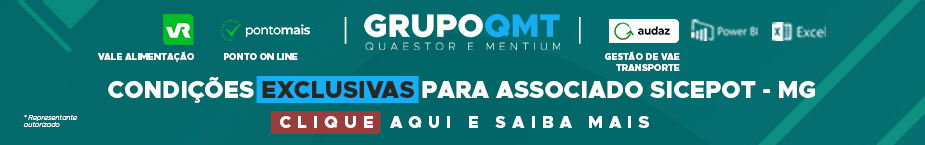 - PUBLICIDADE -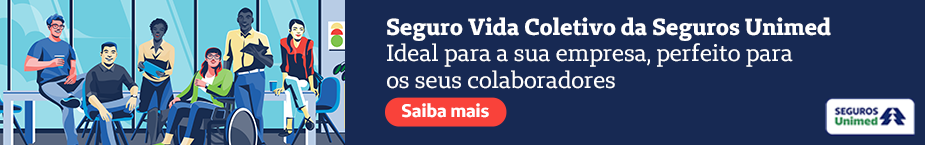 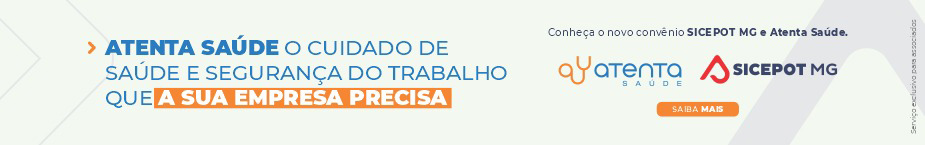 ÓRGÃO LICITANTE: SMOBI  EDITAL: PREGÃO ELETRÔNICO DQ 0032/2023 PROCESSO Nº 01-019.721/23-25 - REABERTURA DO EDITAL EDITAL: PREGÃO ELETRÔNICO DQ 0032/2023 PROCESSO Nº 01-019.721/23-25 - REABERTURA DO EDITAL Endereço: Informações:: Rua dos Guajajaras, 1107 – Centro, Belo Horizonte - MG, 30180-105Informações: Telefone: (31) 3277-8102 - (31) 3277-5020 - Sites: www.licitacoes.caixa.gov.br  e www.pbh.gov.brEndereço: Informações:: Rua dos Guajajaras, 1107 – Centro, Belo Horizonte - MG, 30180-105Informações: Telefone: (31) 3277-8102 - (31) 3277-5020 - Sites: www.licitacoes.caixa.gov.br  e www.pbh.gov.brEndereço: Informações:: Rua dos Guajajaras, 1107 – Centro, Belo Horizonte - MG, 30180-105Informações: Telefone: (31) 3277-8102 - (31) 3277-5020 - Sites: www.licitacoes.caixa.gov.br  e www.pbh.gov.brOBJETO: O Pregoeiro da Secretaria Municipal de Obras e Infraestrutura - SMOBI torna pública a REABERTURA DE LICITAÇÃO na Modalidade Pregão, na forma eletrônica, do Tipo Menor preço, aferido pelo Valor global, para Serviços comuns de engenharia de demolição e remoção de entulhos de próprios de interesse municipal e de imóveis desapropriados no município de belo horizonte, conforme especificações e quantidades contidas nos anexos do edital. O reinício da fase de lances se fez necessária uma vez que as sessões do dia 31/07/2023 e 01/08/2023 foram impossibilitadas por inconsistências no site da Caixa Econômica Federal, restando o pregoeiro desconectado do sistema por tempo superior a 10 minutos, conforme Circular 03 do Edital de Licitação que poderá ser obtida pelos interessados através dos “sites” www.licitacoes.caixa.gov.br e www.pbh.gov.br. OBJETO: O Pregoeiro da Secretaria Municipal de Obras e Infraestrutura - SMOBI torna pública a REABERTURA DE LICITAÇÃO na Modalidade Pregão, na forma eletrônica, do Tipo Menor preço, aferido pelo Valor global, para Serviços comuns de engenharia de demolição e remoção de entulhos de próprios de interesse municipal e de imóveis desapropriados no município de belo horizonte, conforme especificações e quantidades contidas nos anexos do edital. O reinício da fase de lances se fez necessária uma vez que as sessões do dia 31/07/2023 e 01/08/2023 foram impossibilitadas por inconsistências no site da Caixa Econômica Federal, restando o pregoeiro desconectado do sistema por tempo superior a 10 minutos, conforme Circular 03 do Edital de Licitação que poderá ser obtida pelos interessados através dos “sites” www.licitacoes.caixa.gov.br e www.pbh.gov.br. DATAS: Entrega das propostas: 22/08/2023 às 10hAbertura das propostas: 22/08/2023 às 10hPrazo de execução:1095 diasVALORESVALORESVALORESValor Estimado da ObraValor Estimado da ObraCapital Social Igual ou SuperiorR$ 14.221.302,91 R$ 14.221.302,91 -CAPACIDADE TÉCNICA: AtestadodeCapacidadeTécnico-Profissionalfornecidopor pessoa jurídicadedireitopúblicoouprivado,devidamente registradonaentidadeprofissional competente, dequeo profissional, comprovadamente integrante do quadro permanente do Licitante, executou, na qualidade de responsáveltécnico: a.serviçosdedemoliçãodeconcretoarmadomanual. (o serviço representa 10,097%do preço estimado para a contratação) b.serviçosdedemoliçãodealvenariadetijoloseblocos. (o serviço representa 10,713%dopreço estimado para a contratação) c. serviços de transporte de material de demolição. (o serviço representa 21,789%dopreçoestimadoparaa contratação)CAPACIDADE TÉCNICA: AtestadodeCapacidadeTécnico-Profissionalfornecidopor pessoa jurídicadedireitopúblicoouprivado,devidamente registradonaentidadeprofissional competente, dequeo profissional, comprovadamente integrante do quadro permanente do Licitante, executou, na qualidade de responsáveltécnico: a.serviçosdedemoliçãodeconcretoarmadomanual. (o serviço representa 10,097%do preço estimado para a contratação) b.serviçosdedemoliçãodealvenariadetijoloseblocos. (o serviço representa 10,713%dopreço estimado para a contratação) c. serviços de transporte de material de demolição. (o serviço representa 21,789%dopreçoestimadoparaa contratação)CAPACIDADE TÉCNICA: AtestadodeCapacidadeTécnico-Profissionalfornecidopor pessoa jurídicadedireitopúblicoouprivado,devidamente registradonaentidadeprofissional competente, dequeo profissional, comprovadamente integrante do quadro permanente do Licitante, executou, na qualidade de responsáveltécnico: a.serviçosdedemoliçãodeconcretoarmadomanual. (o serviço representa 10,097%do preço estimado para a contratação) b.serviçosdedemoliçãodealvenariadetijoloseblocos. (o serviço representa 10,713%dopreço estimado para a contratação) c. serviços de transporte de material de demolição. (o serviço representa 21,789%dopreçoestimadoparaa contratação)CAPACIDADE OPERACIONAL: Atestado(s)decapacidadetécnico-operacionalfornecido(s) por pessoa(s) jurídica(s) de direito público ou privado, comprovandoquealicitanteexecutoudiretamenteserviçosde demoliçõeseremoçõesdematerialdemolidoecomprovara execuçãodos seguintesserviçoseatividadescom, no mínimo, as parcelas de relevância técnica e valores significativosabaixoindicados:a.Serviços de demolição de concreto armado manual.(o serviçorepresenta10,097% do preço estimado paraa contratação) b.Serviços de demolição de alvenaria de tijolose blocos. (oserviçorepresenta10,713%do preço estimado para a contratação) c. Serviços detransportedematerialdedemolição. (o serviçorepresenta21,789%dopreçoestimadoparaa contratação)CAPACIDADE OPERACIONAL: Atestado(s)decapacidadetécnico-operacionalfornecido(s) por pessoa(s) jurídica(s) de direito público ou privado, comprovandoquealicitanteexecutoudiretamenteserviçosde demoliçõeseremoçõesdematerialdemolidoecomprovara execuçãodos seguintesserviçoseatividadescom, no mínimo, as parcelas de relevância técnica e valores significativosabaixoindicados:a.Serviços de demolição de concreto armado manual.(o serviçorepresenta10,097% do preço estimado paraa contratação) b.Serviços de demolição de alvenaria de tijolose blocos. (oserviçorepresenta10,713%do preço estimado para a contratação) c. Serviços detransportedematerialdedemolição. (o serviçorepresenta21,789%dopreçoestimadoparaa contratação)CAPACIDADE OPERACIONAL: Atestado(s)decapacidadetécnico-operacionalfornecido(s) por pessoa(s) jurídica(s) de direito público ou privado, comprovandoquealicitanteexecutoudiretamenteserviçosde demoliçõeseremoçõesdematerialdemolidoecomprovara execuçãodos seguintesserviçoseatividadescom, no mínimo, as parcelas de relevância técnica e valores significativosabaixoindicados:a.Serviços de demolição de concreto armado manual.(o serviçorepresenta10,097% do preço estimado paraa contratação) b.Serviços de demolição de alvenaria de tijolose blocos. (oserviçorepresenta10,713%do preço estimado para a contratação) c. Serviços detransportedematerialdedemolição. (o serviçorepresenta21,789%dopreçoestimadoparaa contratação)ÍNDICES ECONÔMICOS: CONFORME EDITAL. ÍNDICES ECONÔMICOS: CONFORME EDITAL. ÍNDICES ECONÔMICOS: CONFORME EDITAL. OBSERVAÇÕES:  	Devido a desconexão do sistema na fase de lances, fica agendado o seu reinício para o dia 22/08/2023 às 10h de acordo com o item 10.3.1. do Edital. OBSERVAÇÕES:  	Devido a desconexão do sistema na fase de lances, fica agendado o seu reinício para o dia 22/08/2023 às 10h de acordo com o item 10.3.1. do Edital. OBSERVAÇÕES:  	Devido a desconexão do sistema na fase de lances, fica agendado o seu reinício para o dia 22/08/2023 às 10h de acordo com o item 10.3.1. do Edital. ÓRGÃO LICITANTE: SMOBI  EDITAL: PREGÃO ELETRÔNICO DQ 023/2023 PROCESSO Nº 01-092.781/20-77 - REABERTURA DO EDITAL EDITAL: PREGÃO ELETRÔNICO DQ 023/2023 PROCESSO Nº 01-092.781/20-77 - REABERTURA DO EDITAL Endereço: Informações:: Rua dos Guajajaras, 1107 – Centro, Belo Horizonte - MG, 30180-105Informações: Telefone: (31) 3277-8102 - (31) 3277-5020 - Sites: www.licitacoes.caixa.gov.br  e www.pbh.gov.brEndereço: Informações:: Rua dos Guajajaras, 1107 – Centro, Belo Horizonte - MG, 30180-105Informações: Telefone: (31) 3277-8102 - (31) 3277-5020 - Sites: www.licitacoes.caixa.gov.br  e www.pbh.gov.brEndereço: Informações:: Rua dos Guajajaras, 1107 – Centro, Belo Horizonte - MG, 30180-105Informações: Telefone: (31) 3277-8102 - (31) 3277-5020 - Sites: www.licitacoes.caixa.gov.br  e www.pbh.gov.brOBJETO: Contratação de empresa especializada na prestação de serviços comuns de engenharia de instalação e manutenção de placas de sinalização urbana, incluindo materiais, peças insumos e mão de obra, conforme quantidades e especificações contidas no Edital e seus anexos, na Modalidade Pregão, na forma eletrônica, do Tipo Menor preço, aferido pelo Valor global. O Pregoeiro da Secretaria Municipal de Obras e Infraestrutura - SMOBI torna SEM EFEITO todos os atos praticados a partir do dia 25/07/2023, conforme Circular 01 do Edital de Licitação que poderá ser obtida pelos interessados através dos “sites” www.licitacoes.caixa.gov.br e www.pbh.gov.br, uma vez que restou comprovado que a instabilidade do Portal de Compras da Caixa Econômica Federal prejudicou o credenciamento e a participação de potenciais licitantes, inviabilizando o processo de disputa. Seguem as novas datas e horários do certame: A sessão de lances será restrita a participação dos licitantes que enviaram proposta comercial e documentação de habilitação até as 09h do dia 25/08/2023. Para participar do pregão eletrônico, os interessados deverão providenciar o cadastramento no Portal de Compras “Licitações CAIXA”. O edital poderá ser obtido pelos interessados através dos “sites” www.licitacoes.caixa.gov.br e www.pbh.gov.br.OBJETO: Contratação de empresa especializada na prestação de serviços comuns de engenharia de instalação e manutenção de placas de sinalização urbana, incluindo materiais, peças insumos e mão de obra, conforme quantidades e especificações contidas no Edital e seus anexos, na Modalidade Pregão, na forma eletrônica, do Tipo Menor preço, aferido pelo Valor global. O Pregoeiro da Secretaria Municipal de Obras e Infraestrutura - SMOBI torna SEM EFEITO todos os atos praticados a partir do dia 25/07/2023, conforme Circular 01 do Edital de Licitação que poderá ser obtida pelos interessados através dos “sites” www.licitacoes.caixa.gov.br e www.pbh.gov.br, uma vez que restou comprovado que a instabilidade do Portal de Compras da Caixa Econômica Federal prejudicou o credenciamento e a participação de potenciais licitantes, inviabilizando o processo de disputa. Seguem as novas datas e horários do certame: A sessão de lances será restrita a participação dos licitantes que enviaram proposta comercial e documentação de habilitação até as 09h do dia 25/08/2023. Para participar do pregão eletrônico, os interessados deverão providenciar o cadastramento no Portal de Compras “Licitações CAIXA”. O edital poderá ser obtido pelos interessados através dos “sites” www.licitacoes.caixa.gov.br e www.pbh.gov.br.DATAS: Credenciamento até: 08h do dia 25/08/2023. Lançamento de proposta comercial e documentação de habilitação até: 09h00m do dia 25/08/2023 Abertura da sessão pública de lances: 10h do dia 25/08/2023.Prazo de execução: 12 meses. VALORESVALORESVALORESValor Estimado da ObraValor Estimado da ObraCapital Social Igual ou SuperiorR$ 3.239.585,54R$ 3.239.585,54-CAPACIDADE TÉCNICA: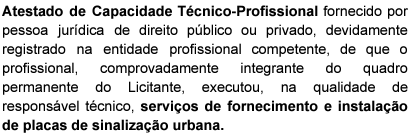 CAPACIDADE TÉCNICA:CAPACIDADE TÉCNICA:CAPACIDADE OPERACIONAL: 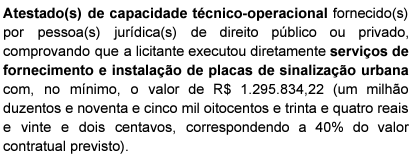 CAPACIDADE OPERACIONAL: CAPACIDADE OPERACIONAL: ÍNDICES ECONÔMICOS: CONFORME EDITAL. ÍNDICES ECONÔMICOS: CONFORME EDITAL. ÍNDICES ECONÔMICOS: CONFORME EDITAL. OBSERVAÇÕES:  https://prefeitura.pbh.gov.br/obras-e-infraestrutura/licitacao/pregao-eletronico-023-2023-0 OBSERVAÇÕES:  https://prefeitura.pbh.gov.br/obras-e-infraestrutura/licitacao/pregao-eletronico-023-2023-0 OBSERVAÇÕES:  https://prefeitura.pbh.gov.br/obras-e-infraestrutura/licitacao/pregao-eletronico-023-2023-0 ÓRGÃO LICITANTE: DNIT - DEPARTAMENTO NACIONAL DE INFRAESTRUTURA DE TRANSPORTES SUPERINTENDÊNCIA REGIONAL NO ESTADO DE MINAS GERAISEDITAL: PREGÃO ELETRÔNICO Nº 344/2023Endereço: Rua Líder, nº 197 – Bairro: Pampulha Belo Horizonte – MGfone nº (31) 9 9374-0049 CEP: 31.270-480 http://www.dnit.gov.br -  E-mail: pregoeiro.sremg@dnit.gov.br. Local: Portal de Compras do Governo Federal – www.comprasgovernamentais.gov.br Endereço: Rua Líder, nº 197 – Bairro: Pampulha Belo Horizonte – MGfone nº (31) 9 9374-0049 CEP: 31.270-480 http://www.dnit.gov.br -  E-mail: pregoeiro.sremg@dnit.gov.br. Local: Portal de Compras do Governo Federal – www.comprasgovernamentais.gov.br OBJETO: Contratação empresa para execução dos serviços necessários de manutenção rodoviária (conservação/recuperação) na rodovia BR-146/MG, segmento km 426,9 ao km 489,6.DATAS: Entrega da Proposta:  a partir de 10/08/2023 às 08:00Hs Abertura da Proposta:  em 25/08/2023 às 10:00Hs Prazo total para execução: 24 meses.VALORESVALORESValor Estimado da ObraCapital Social Igual ou SuperiorR$ 27.634.922,84-CAPACIDADE TÉCNICA: Comprovação da Capacidade Técnico - Profissional através de atestados e/ou certidões de capacidade técnica em nome de profissional(is) de nível superior (Engenharia Civil ou equivalente), vinculado(s) permanentemente à empresa e indicado(s) como Responsável(is) Técnico(s), por execução dos serviços abaixo relacionados: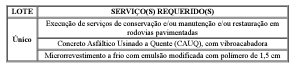 CAPACIDADE TÉCNICA: Comprovação da Capacidade Técnico - Profissional através de atestados e/ou certidões de capacidade técnica em nome de profissional(is) de nível superior (Engenharia Civil ou equivalente), vinculado(s) permanentemente à empresa e indicado(s) como Responsável(is) Técnico(s), por execução dos serviços abaixo relacionados:CAPACIDADE OPERACIONAL: Comprovação da Capacidade Técnico - Operacional da empresa através de certidão e/ou atestado, fornecido (s) por pessoa (s) jurídica (s) de direito público ou privado, a qualquer tempo, para obras rodoviárias de complexidade equivalente ou superior ao do objeto desta licitação, executados pela empresa licitante, e que comprove ter executado as parcelas de maior relevância, de acordo com os itens abaixo, elaborados conforme o disposto na  Instrução Normativa DNIT nº 58, de 17 de setembro de 2021: 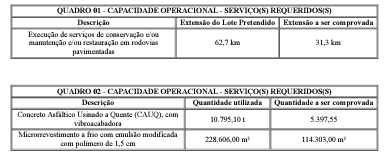 CAPACIDADE OPERACIONAL: Comprovação da Capacidade Técnico - Operacional da empresa através de certidão e/ou atestado, fornecido (s) por pessoa (s) jurídica (s) de direito público ou privado, a qualquer tempo, para obras rodoviárias de complexidade equivalente ou superior ao do objeto desta licitação, executados pela empresa licitante, e que comprove ter executado as parcelas de maior relevância, de acordo com os itens abaixo, elaborados conforme o disposto na  Instrução Normativa DNIT nº 58, de 17 de setembro de 2021: ÍNDICES ECONÔMICOS: CONFORME EDITAL. ÍNDICES ECONÔMICOS: CONFORME EDITAL. OBSERVAÇÕES: Edital a partir de: 10/08/2023 das 08:00 às 12:00 Hs e das 13:00 às 17:00 Hs - Endereço: Rua Líder 197 - Belo Horizonte - Aeroporto - Belo Horizonte (MG). endereço: www.compras.gov.brhttp://www1.dnit.gov.br/editais/consulta/resumo.asp?NUMIDEdital=9687 OBSERVAÇÕES: Edital a partir de: 10/08/2023 das 08:00 às 12:00 Hs e das 13:00 às 17:00 Hs - Endereço: Rua Líder 197 - Belo Horizonte - Aeroporto - Belo Horizonte (MG). endereço: www.compras.gov.brhttp://www1.dnit.gov.br/editais/consulta/resumo.asp?NUMIDEdital=9687 ÓRGÃO LICITANTE: DNIT - DEPARTAMENTO NACIONAL DE INFRAESTRUTURA DE TRANSPORTES SUPERINTENDÊNCIA REGIONAL NO ESTADO DE MINAS GERAISEDITAL: PREGÃO Nº 256/2023Endereço: Rua Líder, nº 197 – Bairro: Pampulha Belo Horizonte – MGfone nº (31) 9 9374-0049 CEP: 31.270-480 http://www.dnit.gov.br -  E-mail: pregoeiro.sremg@dnit.gov.br. Local: Portal de Compras do Governo Federal – www.comprasgovernamentais.gov.br Endereço: Rua Líder, nº 197 – Bairro: Pampulha Belo Horizonte – MGfone nº (31) 9 9374-0049 CEP: 31.270-480 http://www.dnit.gov.br -  E-mail: pregoeiro.sremg@dnit.gov.br. Local: Portal de Compras do Governo Federal – www.comprasgovernamentais.gov.br OBJETO: SUPERINTENDÊNCIA REGIONAL EM MINAS GERAIS SERVIÇO 2-SRE-MG - Pregão Eletrônico - Contratação de empresa para execução de Serviços de Manutenção (Conservação/Recuperação) na rodovia BR-364/MG com vistas a execução de Plano de Trabalho e Orçamento. Trecho: Início Ponte S/Rio Grande (Div. SP/MG) - Entr. BR-365(B) (Início Ponte S/Rio Paranaíba) (Div. MG/GO); subtrecho: Entr. BR-497(A) (Campina Verde) - Entr. BR-365(A)/461(B); segmento: km 136,2 ao km 278,7, com extensão total de 142,50 km; sob a circunscrição rodoviária da Unidade Local de Prata/MG. DATAS: Entrega das Propostas: a partir de 08/08/2023 às 08h00 Abertura das Propostas: 18/08/2023, às 15h00 Prazo total para execução: 24 meses.VALORESVALORESValor Estimado da ObraCapital Social Igual ou SuperiorR$ 31.355.138,47-CAPACIDADE TÉCNICA: Comprovação da Capacidade Técnico - Profissional através de atestados e/ou certidões de capacidade técnica em nome de profissional(is) de nível superior (Engenharia Civil ou equivalente), vinculado(s) permanentemente à empresa e indicado(s) como Responsável(is) Técnico(s), por execução dos serviços abaixo relacionadas.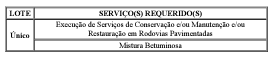 CAPACIDADE TÉCNICA: Comprovação da Capacidade Técnico - Profissional através de atestados e/ou certidões de capacidade técnica em nome de profissional(is) de nível superior (Engenharia Civil ou equivalente), vinculado(s) permanentemente à empresa e indicado(s) como Responsável(is) Técnico(s), por execução dos serviços abaixo relacionadas.CAPACIDADE OPERACIONAL: Comprovação da Capacidade Técnico - Operacional da empresa através de certidão e/ou atestado, fornecido (s) por pessoa (s) jurídica (s) de direito público ou privado, a qualquer tempo, para obras rodoviárias de complexidade equivalente ou superior ao do objeto desta licitação, executados pela empresa licitante, e que comprove ter executado as parcelas de maior relevância, de acordo com os itens abaixo, elaborados conforme o disposto na  Instrução Normativa DNIT nº 58, de 17 de setembro de 2021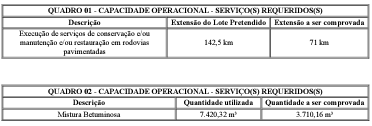 CAPACIDADE OPERACIONAL: Comprovação da Capacidade Técnico - Operacional da empresa através de certidão e/ou atestado, fornecido (s) por pessoa (s) jurídica (s) de direito público ou privado, a qualquer tempo, para obras rodoviárias de complexidade equivalente ou superior ao do objeto desta licitação, executados pela empresa licitante, e que comprove ter executado as parcelas de maior relevância, de acordo com os itens abaixo, elaborados conforme o disposto na  Instrução Normativa DNIT nº 58, de 17 de setembro de 2021ÍNDICES ECONÔMICOS: CONFORME EDITAL. ÍNDICES ECONÔMICOS: CONFORME EDITAL. OBSERVAÇÕES: : Endereço: Www.dnit.gov.br BELO HORIZONTE – MG site www.comprasnet.gov.br.  	http://www1.dnit.gov.br/editais/consulta/resumo.asp?NUMIDEdital=9612# OBSERVAÇÕES: : Endereço: Www.dnit.gov.br BELO HORIZONTE – MG site www.comprasnet.gov.br.  	http://www1.dnit.gov.br/editais/consulta/resumo.asp?NUMIDEdital=9612# ÓRGÃO LICITANTE: DER - DEPARTAMENTO DE ESTRADAS DE RODAGEM DO ESTADO DE MINAS GERAIS EDITAL: RDC Edital nº: 075/2023. Processo SEI nº: 2300.01.0140516/2023-56Contatos da Assessoria de Licitações: Telefones: (31) 3235-1272E-mail: asl@deer.mg.gov.br  - Av. dos Andradas, 1120 – 10º andar – CEP: 30.120-016 – Belo Horizonte - MGDER-MG - www.der.mg.gov.br Fone: (31) 3235-1081 https://www.der.mg.gov.br/transparencia/licitacoes Contatos da Assessoria de Licitações: Telefones: (31) 3235-1272E-mail: asl@deer.mg.gov.br  - Av. dos Andradas, 1120 – 10º andar – CEP: 30.120-016 – Belo Horizonte - MGDER-MG - www.der.mg.gov.br Fone: (31) 3235-1081 https://www.der.mg.gov.br/transparencia/licitacoes OBJETO: O Diretor Geral do Departamento de Estradas de Rodagem do Estado de Minas Gerais – DER-MG torna público que fará realizar, através da Comissão Permanente de Licitação, às 09:00h (nove horas) do dia 06/09/2023, em seu edifício-sede, à Av. dos Andradas, 1.120, sala 1009, nesta capital, procedimento licitatório na modalidade RDC – REGIME DIFERENCIADO DE CONTRATAÇÕES, tendo como objeto a Complementação da construção de Ponte sobre o Rio Uberabinha, 78,00 x 14,80 m, no trecho Contorno Sul de Uberlândia, estaca 511+14, rodovia LMG-503 Inclusa no PPAG, de acordo com edital e composições de custos unitários constantes do quadro de quantidades, que estarão disponíveis no endereço acima citado.DATAS: Entrega das Propostas: 09:00h (nove horas) do dia 06/09/2023Abertura das Propostas: 09:00h (nove horas) do dia 06/09/2023.Prazo de execução: 240 dias.VALORESVALORESValor Estimado da ObraCapital Social Igual ou SuperiorR$ 6.073.295,84​-CAPACIDADE TÉCNICA: ATESTADO DE CAPACIDADE TÉCNICA de Responsável Técnico da empresa, fornecido por pessoa jurídica de direito público ou privado, devidamente cerficado pelo Conselho Regional de Engenharia e  Agronomia - CREA, acompanhado da respecva Cerdão de Acervo Técnico - CAT, comprovando ter executado serviços de terraplenagem, drenagem e pavimentação.CAPACIDADE TÉCNICA: ATESTADO DE CAPACIDADE TÉCNICA de Responsável Técnico da empresa, fornecido por pessoa jurídica de direito público ou privado, devidamente cerficado pelo Conselho Regional de Engenharia e  Agronomia - CREA, acompanhado da respecva Cerdão de Acervo Técnico - CAT, comprovando ter executado serviços de terraplenagem, drenagem e pavimentação.CAPACIDADE OPERACIONAL: COMPROVAÇÃO DE APTIDÃO DE DESEMPENHO TÉCNICO DA LICITANTE, através de atestado(s) ou cerdão(ões), fornecidos por pessoa de direito público ou privado, em nome da licitante, comprovando ter executado serviços de terraplenagem, drenagem e obras de arte especiais, nos serviços a seguir discriminados, nas quandades mínimas, referentes a parcela de maior relevância técnica ou econômica, conforme projeto execuvo e orçamento. Descrição Unid Quandade Forma plana m² 1.245 Concreto estrutural com resistência Fck >= 30,0 Mpa m³ 386 Armação: Aço CA-50 kg 63.940CAPACIDADE OPERACIONAL: COMPROVAÇÃO DE APTIDÃO DE DESEMPENHO TÉCNICO DA LICITANTE, através de atestado(s) ou cerdão(ões), fornecidos por pessoa de direito público ou privado, em nome da licitante, comprovando ter executado serviços de terraplenagem, drenagem e obras de arte especiais, nos serviços a seguir discriminados, nas quandades mínimas, referentes a parcela de maior relevância técnica ou econômica, conforme projeto execuvo e orçamento. Descrição Unid Quandade Forma plana m² 1.245 Concreto estrutural com resistência Fck >= 30,0 Mpa m³ 386 Armação: Aço CA-50 kg 63.940ÍNDICES ECONÔMICOS: CONFORME EDITAL. ÍNDICES ECONÔMICOS: CONFORME EDITAL. OBSERVAÇÕES: : Endereço: - A entrega dos envelopes previstos no subitem 11 do Edital, deverão ocorrer até o horário previsto para o início da sessão à CPL – Comissão Permanente de Licitação - A visita técnica ocorrerá nos dias 23/08/2023 e 24/08/2023, mediante agendamento Informações complementares poderão ser obtidas pelo telefone 3235-1272 ou pelo site acima mencionado.  https://www.der.mg.gov.br/transparencia/licitacoes/regime-diferenciado-de-contratacao-2023/2224-licitacoes/regime-diferenciado-2023/3299-edital-075-2023OBSERVAÇÕES: : Endereço: - A entrega dos envelopes previstos no subitem 11 do Edital, deverão ocorrer até o horário previsto para o início da sessão à CPL – Comissão Permanente de Licitação - A visita técnica ocorrerá nos dias 23/08/2023 e 24/08/2023, mediante agendamento Informações complementares poderão ser obtidas pelo telefone 3235-1272 ou pelo site acima mencionado.  https://www.der.mg.gov.br/transparencia/licitacoes/regime-diferenciado-de-contratacao-2023/2224-licitacoes/regime-diferenciado-2023/3299-edital-075-2023ÓRGÃO LICITANTE: TJMG - TRIBUNAL DE JUSTIÇA DO ESTADO DE MINAS GERAISEDITAL: CONCORRÊNCIA EDITAL Nº 139/2023Endereço: Rua Gonçalves Dias, Nº 1260 - Bairro Funcionários - CEP 30140-096 - Belo Horizonte - MG - www.tjmg.jus.br - Andar: 4ºEndereço: Rua Gonçalves Dias, Nº 1260 - Bairro Funcionários - CEP 30140-096 - Belo Horizonte - MG - www.tjmg.jus.br - Andar: 4ºOBJETO: Reforma e ampliação do Fórum de Monte Belo, conforme Projeto Básico e demais anexos, partes integrantes e inseparáveis deste edital.DATAS: Data para Entrega dos Envelopes : 11/09/23 às 17:00Data Abertura dos envelopes : 12/09/23 às 09:00 Prazo de execuão: 600 diasVALORESVALORESValor Estimado da ObraCapital Social Igual ou SuperiorR$ 9.433.294,27-CAPACIDADE TÉCNICA:Atestado de Capacidade Técnico-Profissional comprovando aptidão para desempenho de atividade pertinente e compatível em características com o objeto da licitação, em nome de profissional(is) de nível superior ou outros devidamente reconhecidos pela entidade competente, que tenha(m)vínculo profissional formal com a licitante ou apresentar declaração de contratação futura, devidamente comprovado por documentação pertinente, na data prevista para a entrega da proposta e que constem na Certidão de Registro do CREA ou CAU como responsável técnico do licitante. Tal(is) atestado(s), devidamente registrado(s) no CREA ou CAU, deverá(ão) ter sido emitido(s) por pessoa jurídica de direito público ou privado, e estar acompanhado(s) da(s) respectiva(s) Certidão(ões) de Acervo Técnico – CAT, que comprove(m) a execução das seguintes parcelas de maior relevância técnica e valor significativo: Estrutura em concreto armado moldado “in loco” em edificações. Instalações elétricas de baixa tensão em edificações.CAPACIDADE TÉCNICA:Atestado de Capacidade Técnico-Profissional comprovando aptidão para desempenho de atividade pertinente e compatível em características com o objeto da licitação, em nome de profissional(is) de nível superior ou outros devidamente reconhecidos pela entidade competente, que tenha(m)vínculo profissional formal com a licitante ou apresentar declaração de contratação futura, devidamente comprovado por documentação pertinente, na data prevista para a entrega da proposta e que constem na Certidão de Registro do CREA ou CAU como responsável técnico do licitante. Tal(is) atestado(s), devidamente registrado(s) no CREA ou CAU, deverá(ão) ter sido emitido(s) por pessoa jurídica de direito público ou privado, e estar acompanhado(s) da(s) respectiva(s) Certidão(ões) de Acervo Técnico – CAT, que comprove(m) a execução das seguintes parcelas de maior relevância técnica e valor significativo: Estrutura em concreto armado moldado “in loco” em edificações. Instalações elétricas de baixa tensão em edificações.CAPACIDADE OPERACIONAL: Atestado de Capacidade Técnico-Operacional emitido(s) por pessoa jurídica de direito público ou privado, comprovando aptidão para desempenho de atividade pertinente e compatível em características tecnológica e operacionais, quantidades e prazos com o objeto da licitação, em nome do profissional, mas que conste a licitante como executora do serviço. O(s) atestado(s) deverão estar acompanhado(s) da(s) respectiva(s) Certidão(ões) deAcervo Técnico – CAT (CAT/CAT-A) emitida(s) pelo CREA ou CAU, em nome dos profissionais vinculados aos referidos atestados, como forma de conferir autenticidade e veracidade à comprovação da execução das seguintes parcelas de maior relevância técnica e valor significativo:Estrutura em concreto armado moldado “in loco”, em edificações, com volume mínimo de 232,00 m³.Instalações elétricas de baixa tensão, em edificações, com carga instalada ou demandada de no mínimo 43 kVA ou 39 kW.CAPACIDADE OPERACIONAL: Atestado de Capacidade Técnico-Operacional emitido(s) por pessoa jurídica de direito público ou privado, comprovando aptidão para desempenho de atividade pertinente e compatível em características tecnológica e operacionais, quantidades e prazos com o objeto da licitação, em nome do profissional, mas que conste a licitante como executora do serviço. O(s) atestado(s) deverão estar acompanhado(s) da(s) respectiva(s) Certidão(ões) deAcervo Técnico – CAT (CAT/CAT-A) emitida(s) pelo CREA ou CAU, em nome dos profissionais vinculados aos referidos atestados, como forma de conferir autenticidade e veracidade à comprovação da execução das seguintes parcelas de maior relevância técnica e valor significativo:Estrutura em concreto armado moldado “in loco”, em edificações, com volume mínimo de 232,00 m³.Instalações elétricas de baixa tensão, em edificações, com carga instalada ou demandada de no mínimo 43 kVA ou 39 kW.ÍNDICES ECONÔMICOS: CONFORME EDITAL. ÍNDICES ECONÔMICOS: CONFORME EDITAL. OBSERVAÇÕES: 5. DA VISITA PRÉVIA 5.1. Será facultada à LICITANTE visitar o local da obra para obter as informações sobre as condições e o contexto dos serviços a serem executados, correndo por sua conta os custos respectivos. 5.1.1. As visitas deverão ser realizadas em conjunto com representantes do TJMG, no local destinado à obra, no seguinte endereço: Local: Monte Belo/ MG Endereço: Av. Getúlio Vargas, 101, Centro, Monte Belo/ MG Telefones: (35) 3573-1132 (35) 3573-1480. Horário: 12h às 17h 5.1.2. As visitas deverão ser agendadas previamente junto à Administração do Fórum por meio dos telefones acima informados. 5.1.3. As visitas serão limitadas a um licitante por vez , devendo seu representante apresentarse devidamente identificado. 5.2. Caso a visita não seja realizada, entender-se-á que o licitante conhece todas as condições locais para a execução da obra objeto desta licitação, não cabendo, portanto, nenhum tipo de alegação sobre as condições e grau de dificuldades existentes como justificativa para se eximir das obrigações assumidas em decorrência desta Concorrência.https://www1.compras.mg.gov.br/processocompra/processo/consultaProcessoCompra.html OBSERVAÇÕES: 5. DA VISITA PRÉVIA 5.1. Será facultada à LICITANTE visitar o local da obra para obter as informações sobre as condições e o contexto dos serviços a serem executados, correndo por sua conta os custos respectivos. 5.1.1. As visitas deverão ser realizadas em conjunto com representantes do TJMG, no local destinado à obra, no seguinte endereço: Local: Monte Belo/ MG Endereço: Av. Getúlio Vargas, 101, Centro, Monte Belo/ MG Telefones: (35) 3573-1132 (35) 3573-1480. Horário: 12h às 17h 5.1.2. As visitas deverão ser agendadas previamente junto à Administração do Fórum por meio dos telefones acima informados. 5.1.3. As visitas serão limitadas a um licitante por vez , devendo seu representante apresentarse devidamente identificado. 5.2. Caso a visita não seja realizada, entender-se-á que o licitante conhece todas as condições locais para a execução da obra objeto desta licitação, não cabendo, portanto, nenhum tipo de alegação sobre as condições e grau de dificuldades existentes como justificativa para se eximir das obrigações assumidas em decorrência desta Concorrência.https://www1.compras.mg.gov.br/processocompra/processo/consultaProcessoCompra.html 